MAGNA GROUP PRACTICE General Partners in an unlimited partnership are:-Dr Tariq M. Ahmed, Dr Naheed Nazir Ahmed, Dr Ashrif Akram, Dr Mohammed Ripon Ahmed and Dr Prabhu ShanmugamHighthorn Road SurgeryHighthorn RoadKilnhurstMexboroughS64 5UTTelephone 01709 582522Valley Health CentreSaville StreetDaltonRotherham S65 3HDTelephone 01709 851414Wath Health Centre35 Church StreetWath Upon DearneRotherhamS63 7RFTelephone 01709 873233Thrybergh Medical Centre21 Park LaneThryberghRotherhamS65 4BT Telephone: 01709 853873Website : http://www.magnagrouppractice.co.ukWelcomeThe Highthorn Road surgery covers the areas of Kilnhurst and Swinton  The Valley Health Centre  and Thrybergh Medical Centre covers the areas of Thrybergh, Dalton, East Dene, East Herringthorpe and EastwoodThe Wath Surgery covers the areas of Wath and SwintonThis publication advises you of the services that we offer and we suggest that you keep it in a safe place for future reference.We aim to provide health care in an environment which is clean, comfortable and sensitive to your needs. All information regarding patients is kept confidential. As a team we will always strive to do our best for you but if you find you are not happy with the service please let us know.It is part of the Department of Health’s work to improve services across the NHS by offering more choice to patients about their medical treatment and our practice will actively support this policy for you.Each surgery provides suitable access for disabled patients.Magna Group Practice	PartnersDr Tariq M Ahmed  MB ChB	Male Part Time	Dr Naheed Nazir Ahmed MB BS	Female Part TimeDr Ashrif Akram   MB ChBMale  Full TimeDr Mohammed Ripon Ahmed  MB ChBMale  Part TimeDr Prabhu Shanmugam MB BSMale Part TimeDr Alexandrea Jubb  MB ChBFemale Part TimeDr Leonard Jacob MB ChBMale Part TimeDr Andrew Fakhry  MB ChBMale Part TimeDr Anisa Haddad  BSc MB ChB MRCGPFemale Part TimeDr Rumi Begum MB ChB BScFemale Part timeThe partnership operates as a teaching practice and we have a doctor attached to the practice for 6 months as part of their general practice training.We teach qualified doctors to be G.P.’s as part of their medical training. The Registrars sit in with the General Practitioners and nurses: please say if you do not want a Registrar present at your consultation.We also employ at various times within the practice locum doctors to cover holidays and sickness.Patients can express a reasonable preference as to which practitioner they would like to see and the practice will endeavour to comply with any request.Help us to help youOnce you have made an appointment: keep it or cancel it.The fact that a patient makes an appointment and does not keep it is recorded in our records. As this is such a problem repeat offenders may be removed from the practice list.Ideally only one problem per appointment. Patients often present with four or five problems in one consultation and this causes considerable inconvenience mainly to other patients whose appointments may be delayed as a result. If you have more than one problem, please ask for more than one appointment slot.Patients under 16 years should usually be accompanied by a parentIf you attend the appointment 10 minutes over the allocated time slot you will be refused treatment and will need to make another appointment at a later date.Named GPAll Patients at Magna Group Practice have a Named GP they are registered with. All New Patients who join our practice are informed of who their Named GP will be, and this is recorded on the patient’s notes.Freedom of InformationThe Freedom of Information Act 2000 obliges the practice to produce a Publication Scheme. A Publication Scheme is a guide to the ‘classes’ of information the practice intends to routinely make available.Non-NHS/Private ServicesExaminations for insurance, employment, driving and legal purposes are not covered by the National Health Service. The receptionist will advise you if there is a fee when you arrange your appointment.Clinical Commissioning GroupCertain services not provided by the practice are commissioned by Rotherham CCG at:NHS Rotherham (CCG) 
Oak House 
Moorhead Way 
Bramley Rotherham 
South Yorkshire 
S66 1YY 
Telephone: (01709) 302000Zero ToleranceAll the doctors and practice staff are entitled to work in a climate free of intimidation, abuse and threats of violence. All we ask is that you are civil and respectful. Police will be called to any intimidation or violent incident and the patient/patients involved removed from the practice list.Magna Group PracticeSURGERY OPENING HOURSHighthorn Road SurgeryThe Highthorn Road Surgery is open from 8.00 a.m. to 6.00 p.m. each day (except Thursday) when we close at 1.00pm.However, please note on Thursday afternoons that enquiries can be made at Valley Health Centre - Dalton which is open until 6.30pm.Valley  Health CentreValley Health Centre is open from 8.00 a.m. to 6.30 pm each day Wednesdays we have our late night surgery when we are open until 8.30pm.Wath Health CentreWath Health Centre is open from 8.00 am to 6.00pm each day. Thrybergh Medical CentreThrybergh Medical Centre is open from 8.00am to 6.00pm each dayMAGNA GROUP PRACTICEThursday Afternoon closures
Like all surgeries in Rotherham we are involved in the Rotherham Wide Training Events.
These are held every month on a Thursday afternoon. We close our surgery from 12 noon to allow all our staff and doctors to attend.The Thursdays we are closed (from 12 noon) are:Thursday 16h January             2020Thursday 13th February         2020
Thursday 12th March             2020
Thursday 23rd April               2020
Thursday 14th May                 2020
Thursday 11th June                  2020
Thursday   9th July                 2020
Thursday 13th August            2020
Thursday 17th September      2020
Thursday 15th October           2020
Thursday 12th November       2020
Thursday 10th December       2020 Practice CharterA PATIENT’S RIGHTS IN THE GENERAL MEDICAL SERVICEThe national Patient’s Charter gives you the following rights: To be registered with a GPTo be able to change doctors quickly  and easilyTo be offered a health check on  joining a doctor’s list for the first timeTo receive care at any  time through a GPTo have appropriate drugs and medicines  prescribedTo be referred to a consultant when  the GP thinks it is necessary and be referred for a second opinion if you and  the GP agree this is desirableTo have access to your health records,  subject to any limitations in law (from 1st November 1991)To choose whether or not to take  part in any medical research or medical student trainingTo be offered a yearly health check if you are over 75 years or overTo be given detailed information  about GP services through the local Medical DirectoryTo receive a copy of the  practice bookletTo receive a full and prompt reply  to any complaints you make about NHS serviceIn addition to the rights and responsibilities of patients already stated, it is the patient's responsibility to keep GP, practice nurse, hospital and other NHS appointments. If you are unable to keep your appointment please cancel it.New Patients: How to RegisterAll our surgeries have open lists for new patients to register.The practice has an open policy for registration subject to its immediate and subsidiary boundaries.  At registration we request that you book a consultation for a simple physical check if over the age of 5 years. You will be requested to complete a GMS1 Form and given an appointment for a new patient medical examination. Identity documents required where possible for new patient registrations (2) one photo ID (if possible) also one ID confirming your current address.  A urine sample will be requested as part of the new patient medical examination. Please bring a list of medications currently being taken, including over the counter medications this is necessary before repeat prescriptions can be issued. Only once you have attended for your new patient medical will you be registered onto the practice list.Practice NursesOur practice nurses run Diabetic, Asthma and Life Style clinics. They also give travel advice and immunisations and will also arrange hearing tests for under five year olds these are arranged through the Health Visitors.Other services include maternity medical services: ante- and post-natal care, family planning and contraceptive services as well as cervical smear screening.Child health surveillance services including immunisations and development.We also run COPD, Asthma, heart disease clinics and also carry out blood pressure checks.In addition the practice also undertakes cryotherapy for simple warts & skin tags.Practice NursesTracey Watson           Tracy StallebrassClaire BillupsDiane WoodwardHealth Care AssistantsSarah ShanleyBeverley AyrtonGulshan HayatSamantha SmithJulie BulliventDistrict NursesThe District Nurses provide care and advice to patients in their own homes at the request of the hospital or the doctors. They are also available for certain dressings and follow up care. Home VisitsHome visits are only for those patients who are seriously ill and/or too frail to attend surgery e.g. an elderly housebound patient with no means of transport to the surgery. A short journey in most cases will not make a condition any worse.If you require a visit, please telephone the surgery before 10.30 a.m. giving full details. This will help the doctor to plan their round of visits, attending to the most urgent ones first. The doctor may phone back and take details of the condition and in some cases provide telephone advice instead of making a visit. Please remember that it is the doctor’s decision as to whether a visit will be necessary dependent upon the medical condition of the patient.Emergency Out of Hours ServiceIf you require emergency attention outside of surgery hours please telephone your usual surgery number and you will be redirected to the out of hours service.NHS 111Is a service that was introduced to make it easier for you to access local NHS healthcare services. You can call 111 when you need medical help fast but it’s not a 999 emergency. NHS 111 is a fast and easy way to get the right help, whatever the time. You should use the NHS 111 service if you urgently need medical help or advice but it's not a life-threatening situation.Rotherham Urgent and Emergency Care Centre.The Urgent and Emergency Care Centre is open 24 hours a day, 7 days a week and located at:Rotherham HospitalMoorgate RoadRotherhamS60 2UDFor general enquiries please call The Rotherham NHS Foundation Trust switchboard on 01709 820000Patient On-Line AccessWould patients please note that you can now book and cancel your appointments and order repeat prescriptions On- Line. To use Patient Access you will need a Practice ID number and Access ID number which are obtained from the practice, and, in conjunction with a password, will be unique to you.

Patient Access is a secure online service available to Book or cancel your GP appointments and ordering of Repeat Prescriptions:To register for our online services please contact the surgery. You will need to bring to Reception, photo ID and address verification documents.  You will then be provided with a User name and Password from the practice.  Please contact reception to register for the service	Are you using our new Rotherham Health App?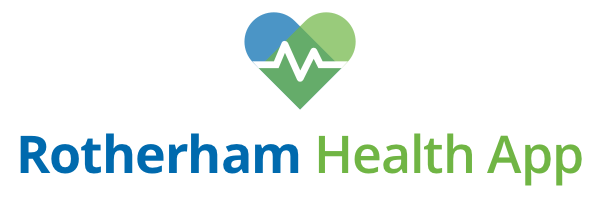 A brand new service providing online access to manage your healthcare 24 hours a dayBook appointments, manage your medication, view test results, and access your medical record. Available 24/7, wherever you are, on desktop, tablet, or mobile devices To sign up today, please ask at reception.Repeat PrescriptionsRepeat prescriptions can only be requested if the doctor has given his authorisation for you to do so either in writing or verbally. In most cases, requests for repeat prescriptions should be made in writing as this minimises errors and prevents the telephone lines from being blocked. With effect from 01/06/2018We now have a dedicated phone line for repeat prescriptions, telephone number is 01709 859575Also, you can order your repeat prescriptions by post, On-line Access or by posting your request, please tick the items you require on the counterpart right hand side of your prescription and post in the repeat prescription box.Please Allow 2 Working days for the prescription to be prepared.E-ReferralFor most medical conditions, you can now choose where and when to have your treatment. Pick up a leaflet from the surgery for more informationOther - NHS ServicesThe following are some of the services provided by the practice which are not covered by the health service and a fee may be charged. Reception will advise you of the current charges or inform you of any other private services not listed below:-Pre-employment medicalsPrivate medicalsInsurance reports and claimsFitness certificates for driving or travelSports medicalsPrivate certificatesDetails of other Primary Medical Services that are available in the area may be obtained from the Rotherham NHS based at Oak House, Moorhead Way, Bramley, Rotherham S66 1YY – Tele : 01709 302000 Ante-Natal ClinicIn conjunction with the doctors the mid-wives run ante-natal clinics as follows:-	Dalton	         Tuesdays	 	12.30 am– 3.00 pm	Highthorn Road : Tuesdays                9.00am –  4.00 pm	Wath	alternate Mondays              9.30am – 11.30am   Baby ClinicsWell Baby Clinics are for assessing a baby’s growth development and for addressing immunisation issues. Poorly children should be seen by appointment within normal surgery hours and not brought into the well baby clinics as this may put other babies at risk. The Doctors, in conjunction with the nurses, run baby clinics as follows:-	Dalton		Tuesdays	10.45-12.30pm	Highthorn Road	Wednesdays	11.00 am – 12.30 pm	Wath		Monday   	10.30 – 11.30 am                 Thrybergh	Thursday MorningHealth VisitorsHealth Visitors hold clinics at Kilnhurst Surgery and for Dalton patients at the Foljambe School, Wath – available at Wath Children’s Centre at Wath Victoria School 10.30- 12 noon every Thursday. The Health Visitor and Nursery nurses undertake a variety of work mainly involving children. Their role is to oversee the health and development of children older than 5 years.Hub AppointmentsMonday 6.30pm- 8.30pm at Highthorn Road  Wednesday 6.30pm- 8.30pm at Highthorn RoadSaturday 8.00am-12.00pm at Valley Health Centre Complaints ProcedureWe operate a complaints procedure which meets National Health services criteria and we would like to know if any patient has a problem regarding any aspect of the service received from the doctors, nurses or staff. Please ask at reception to discuss any problem with the practice manager, you may be asked to put your complaint in writing.  All complaints will be treated without prejudice.Should your complaint not be resolved at practice level, patients can register their complaint with the NHS England customer contact centre. You can contact them on 0300 311 2233 or email England.contactus@nhs.net with 'For the attention of the complaints manager' in the subject line.If you wish to raise a concern about health and social care services you feel should be dealt with outside of the practice. Healthwatch Rotherham is commissioned to provide and advise, support, information and Advocacy service. You can contact them on 01709 717130 or email info@healthwatchrotherham.org.uk If you still remain dissatisfied after the conclusion of the NHS complaints procedure, you can ask the Parliamentary and Health Service Ombudsman to review your case as the next level. 
The Health Service Ombudsman is independent of both Government and the NHS and can be contacted at:

Millbank Tower
London 
SW1P 4QP
Telephone: 0345 015 4033.The StaffCheryl Ramsey	Practice ManagerAngela Madden	Deputy Practice ManagerDiane Lambert 	Deputy Practice ManagerDalton	Annette Miree   	Senior ReceptionistKaren Bagnall	            Receptionist	       Sharon Borrington      Receptionist           Tracey Cheshire         Receptionist           Marcia Griffin            Receptionist          Margaret Barrett         Records SummariserJanet Pepper               AdministrationDeborah Calleja         AdministrationNicola Laycock         AdministrationHighthornJulie Maycock           Systems AdministratorSonia Wall                 Medical SecretaryLynda Jaques             ReceptionistKelly Gash                 ReceptionistKathy Russ                 ReceptionistSharon Cant                AdministrationAlison Bamforth         AdministrationWathLouise Ward		Medical SecretaryAlison Wilson		Medical Record SummariserKaren Compai       	ReceptionistClare Johnson               ReceptionistThryberghLisa Fox                           ReceptionistThe Family Medicine ChestParacetamol TabletsParacetamol MixtureFor relief of pain or fever in young children.Menthol CrystalsAdd to hot water to make steam inhalations for treating catarrh and dry or painful coughs.Vapour rubUseful for children with stuffy noses or dry coughs. Rub on the chest and nose.Antiseptic SolutionOne teaspoon diluted in warm water for cleaning cuts and grazesAntiseptic CreamFor treating septic spots, sores in the nose and grazesCalamine LotionFor dabbing (not rubbing) on insect bites, stings and sunburnDressing StripsFor minor cuts3” Wide Crepe BandageTo keep dressings in place.  To support sprained or bruised joints.Cotton WoolFor cleaning cuts and grazesThermometerFor feversTweezersFor removing splintersRemember that the local chemist can give you advice about medicinesTRAVEL ADVICEBefore you goWell before travelling abroad, check with your travel agent or the tourist office/embassy of the country you intend to visit on any special precautions you may need to take.At least two months before departure, discuss any vaccination requirements with our Practice Nurse.Pack a small first aid kit containing: adhesive dressing, insect repellent, antiseptic cream and water purification tablets.When AbroadCheck on the quality of drinking water. If in doubt, either drink only bottled water or use water purification tablets. Avoid ice in drinks as this may very well have been made from suspect water.Raw vegetables, salads and fresh fruit should be carefully washed in clean water. If in doubt, stick to freshly cooked food.Beware of the sun! Use a high factor sunscreen particularly in the first few days of exposure. Children in particular should be monitored closely in this respect.In hot climates drink plenty of non-alcoholic drinks. If you are not passing water regularly, you are not drinking enough.On Your ReturnIf you fall ill, don’t forget to tell your doctor that you have travelled abroad.If you have received treatment abroad, tell your own doctor on your return. When donating blood, tell the transfusion staff which countries you have visited.	